Post Title: Programme Directorcomplete all sections of this form and return it by email, fax or post to: Human Resources, International Institute for Environment and Development (IIED) 80-86 Gray’s Inn Road, London, WC1X 8NH, United Kingdom, Fax +44 (0)20 3514 9055; Email: hr@iied.org. Closing date: 10am (GMT) Thursday 16 March 2017 Candidates will be considered for the selection process on the basis of the information contained in this application form only, CVs will not be considered. Application for EmploymentIIED aims to be an equal opportunities employer. Applicants are considered on the basis of their suitability for the job regardless of race, colour, national or ethnic origin, gender, gender identity, sexual orientation, marital status, disability, class, age, political or religious beliefs. To operate this policy and for no other purpose, applicants are asked to complete the Equal Opportunities Monitoring Form at the end of this document. The form will be separated from the application and only be used for the purpose of monitoring the Equal Opportunity Policy. All information given will be treated as strictly confidential and processed in accordance with the Data Protection Act 1998. The form will be destroyed once appropriate data has been gathered. 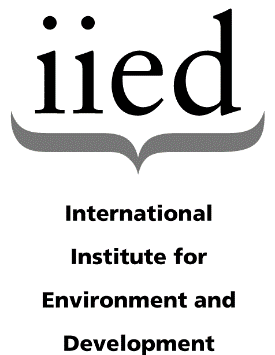 personal details personal details personal details personal details personal details Title:  Mr / Mrs / Ms / Miss / Dr / Other – please specify: Please delete as appropriateTitle:  Mr / Mrs / Ms / Miss / Dr / Other – please specify: Please delete as appropriateTitle:  Mr / Mrs / Ms / Miss / Dr / Other – please specify: Please delete as appropriateTitle:  Mr / Mrs / Ms / Miss / Dr / Other – please specify: Please delete as appropriateTitle:  Mr / Mrs / Ms / Miss / Dr / Other – please specify: Please delete as appropriateSurname: Surname: Surname: Surname: Surname: Forename(s): Forename(s): Forename(s): Forename(s): Forename(s): Address: Address: Address: Address: Address: Post Code:  Post Code:  Post Code:  Post Code:  Post Code:  Town: Town: Town: Country: Country: Email: Email: Email: Email: Email: TelephoneHome: Work: Work: : Do you require a work permit for employment in the ?Do you require a work permit for employment in the ?If you currently hold a work permit or visa, please give details including type and expiry dateIf you currently hold a work permit or visa, please give details including type and expiry dateIf you currently hold a work permit or visa, please give details including type and expiry dateYes                  No Yes                  No previous employment – Most Recent FirstName of employer: Job title:Dates (from / to):  Employer’s contact detailsFull address:Phone:Email:Main duties:Reason for leaving (if applicable):Notice period:Name of employer: Job title:Dates (from / to): Employer’s contact detailsFull address:Phone:Email:Main duties:Reason for leaving:Name of employer: Job title:Dates (from / to):  Employer’s contact detailsFull address:Phone:Email:Main duties:Reason for leaving:Name of employer: Job title:Dates (from / to): Employer’s contact detailsFull address:Phone:Email:Main duties:Reason for leaving:Please continue on a separate sheet if necessary marking your name and position you are applying forqualifications and training Education: Secondary education up to and including A levels or equivalent (High School Diploma, Baccalaureate, etc)Name, place and country of Institution:Attended (from / to): Qualifications obtained:Major subjects studied and exams passed including grades:Name, place and country of Institution:Attended (from / to):Qualifications obtained:Major subjects studied and exams passed including grades:Further Education: Graduate and post-graduate beyond secondary educationName, place and country of Institution:Attended (from / to):Degree obtained:Major subjects studied and exams passed including grades:Part-time / Full-time – Please delete as appropriateName, place and country of Institution:Attended (from / to):Degree obtained:Major subjects studied and exams passed including grades:Part-time / Full-time – Please delete as appropriateName, place and country of Institution:Attended (from / to):Degree obtained:Major subjects studied and exams passed including grades:Part-time / Full-time – Please delete as appropriatePlease continue on a separate sheet if necessary marking your name and position you are applying forlanguage skillslanguage skillslanguage skillslanguage skillsMother tongue: Mother tongue: Mother tongue: Mother tongue: Please indicate your knowledge of any other language using beginner, intermediate, advanced or fluentPlease indicate your knowledge of any other language using beginner, intermediate, advanced or fluentPlease indicate your knowledge of any other language using beginner, intermediate, advanced or fluentPlease indicate your knowledge of any other language using beginner, intermediate, advanced or fluentLanguageSpeakingWritingit skills it skills it skills it skills Please indicate which software packages you are familiar with, and give an idea of your knowledge of them using fair, intermediate, working knowledge or proficientPlease indicate which software packages you are familiar with, and give an idea of your knowledge of them using fair, intermediate, working knowledge or proficientPlease indicate which software packages you are familiar with, and give an idea of your knowledge of them using fair, intermediate, working knowledge or proficientPlease indicate which software packages you are familiar with, and give an idea of your knowledge of them using fair, intermediate, working knowledge or proficientWord processing:Internet:Spreadsheet:Email/Communications:Presentation:Publishing:Databases:Programming:Professional qualifications and professional bodies membership Other qualifications and skills including relevant short in-service training courses supporting statement Complete this section carefully after reading all supplementary information regarding the post including the job description & behavioural competency framework.  Please provide practical examples of your past achievements to demonstrate why you are particularly suited to this vacancy and the strengths you have to offer.The decision to invite you for interview will be based on how closely you meet the requirements outlined in the “Essential Skills & Experience” of the job description. This is also an opportunity to demonstrate your ability to write concise, clear English. Please do not exceed more than two pages.voluntary workvoluntary workvoluntary workDates from/toEmployer detailsJob Title /  dutiesreferencesreferencesreferencesreferencesPlease give the names, addresses including email and job titles of two people who may be contacted to provide written references (verbal references are not acceptable). At least one must be an employer during the last three years.Please give the names, addresses including email and job titles of two people who may be contacted to provide written references (verbal references are not acceptable). At least one must be an employer during the last three years.Please give the names, addresses including email and job titles of two people who may be contacted to provide written references (verbal references are not acceptable). At least one must be an employer during the last three years.Please give the names, addresses including email and job titles of two people who may be contacted to provide written references (verbal references are not acceptable). At least one must be an employer during the last three years.1.1.2.2.NameNameJob TitleJob TitleEmployer Employer AddressAddressPostcodePostcodeTel.Tel.Email Email Can we contact this referee prior to the interview?Yes       No Can we contact this referee prior to the interview?Yes       No Can we contact this referee prior to the interview?Yes       No Can we contact this referee prior to the interview?Yes       No If appointed, how soon could your new employment start?If appointed, how soon could your new employment start?If appointed, how soon could your new employment start?If appointed, how soon could your new employment start?declarationPlease note that if you provide any information that is false, or if you withhold any relevant information, IIED may withdraw any offer of employment that has been made, or if already appointed, you may face disciplinary action which could lead to dismissal.I declare that to the best of my knowledge, the information provided in this application is true, accurate and complete.Signed: ____________________________________________________________       Date: _______________________